Утверждаю Начальник 41 пожарной частиФГКУ «7 отряд ФПС по Ставропольскому краю»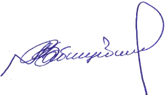 капитан внутренней службыМ.М. Вабищевич«__25__»________06___________2015 годРасписаниезанятий с личным составом 41 ПЧ ФГКУ «7 отряд ФПС по Ставропольскому краю на ИЮЛЬ 2015 г.*Примечание: ночное ПТЗ МДОУ детский сад № 1 «Дюймовочка» г. Новопавловск ул. Комсомольская 24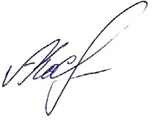 Заместитель  начальника 41 ПЧФГКУ «7 отряд ФПС по Ставропольскому краю»                  				А.Г. КосьяненкоДатаЧасы занятийПредмет обучения, тема и учебные вопросы занятийРекомендуемая литература, ст. устава.Метод проведенияЛицо проводящее занятие, место проведения12345602.07.03.07.04.07.05.07.9.00-11.3011.40-12.2514.00-15.00Принятие зачетов за II кварталОтработка норматива по ПСП№7.1Установка автоцистерны  на пожарный гидрант. Отработка норматива по ГДЗС: № 2Самостоятельная подготовка:  Постановка изолирующих дыхательных аппаратов в боевой расчетнормативы по ПСП и тактико-специальной подготовке для л/с ФПС от 10.05.2011 годПриказ №3 от 09.01.2013 года «Об утверждении Правил проведения личным составом федеральной противопожарной службы…в непригодной для дыхания среде». классно-групповое, практическоепрактическоеСамостоятельное изучение Комиссионное, учебный класс, фасад частиНК фасад частиНК, учебный класс06.07.07.07.08.07.09.07.9.00-9.459.50-10.3510.45-11.3011.40-12.2514.00-15.00Основы организации тушения пожаров и проведения АСР: Работы по тушению пожаров и ликвидации ЧС в непригодной для дыхания среде. Работа в СИЗОД на свежем воздухе. Физическая подготовка:Упражнения на силу.Пожарно-строевая подготовка:Развертывание расчетов с подачей воздушно-механической пены средней кратности.Самостоятельная подготовка:  Организация эксплуатации изолирующих противогазов и аппаратов на сжатом воздухе.Приказ №3 от 09.01.2013 года «Об утверждении Правил проведения личным составом федеральной противопожарной службы…в непригодной для дыхания среде». Приказ МЧС РФ № 153 от 30.03.2011 года «Об утвержденииНаставления по физической подготовке.Учебник ПСП Бушмин В.П.Приказ №3 от 09.01.2013 года «Об утверждении Правил проведения личным составом федеральной противопожарной службы…в непригодной для дыхания среде». практическоепрактическоепрактическоеСамостоятельное изучениеНЧ,  фасад части КО фасад частиНК, фасад частиНК, учебный класс10.07.11.07.12.07.13.07.9.00-9.459.50-10.3510.45-11.3011.40-12.2514.00-15.0023.00-00.00Основы организации тушения пожаров и проведения АСР:  Особенности тушения пожаров и проведения АСР в условиях низких температур и сильном ветре.Пожарно-профилактическая подготовка: Основы анализа взрывопожароопасности технологических процессов Отработка норматива по ПСП№7.3  Установка автоцистерны на водоемОтработка норматива по ГДЗС: № 3Самостоятельная подготовка:  Пожарные рукава и рукавная арматура. Правила эксплуатации пожарных рукавов..Ночное ПТЗУчебник пожарная тактика Я.С. ПовзникНПБ 105-03«Определения категорий помещений, зданий и наружных установокпо взрывопожарной и пожарной опасности».нормативы по ПСП и тактико-специальной подготовке для л/с ФПС от 10.05.2011 годПожарная техника  М.Д. БезбородькоУчебник пожарная тактика Я.С. Повзникклассно-групповоеклассно-групповоепрактическоеСамостоятельное изучениепрактическоеНК, учебный классОНД учебный классНК фасад частиНК, учебный классНЧ*14.07.15.07.16.07.17.07.9.00-9.459.50-10.3510.45-11.3011.40-12.2514.00-15.00Пожарно-профилактическая подготовка Основы анализа взрывопожароопасности технологических процессов Пожарно-техническая подготовка, пожарная техника и аварийно-спасательное оборудование:Рукава пожарные, головки соединительные для пожарного оборудования, оборудование для прокладки рукавных линий.Физическая подготовка:Прикладные упражнения.Пожарно-строевая подготовка:Развертывание расчетов с подачей воздушно-механической пены средней кратности.Общественно-государственная подготовка:Ветеранские организации МЧС России. Ветераны, сотрудники МЧС России «Герои в лицах, герои среди нас»НПБ 105-03«Определения категорий помещений, зданий и наружных установокпо взрывопожарной и пожарной опасности».Пожарная техника  М.Д. БезбородькоПриказ МЧС РФ № 153 от 30.03.2011 года «Об утвержденииНаставления по физической подготовке.Учебник ПСП Бушмин В.П.Ресурсы интернетклассно-групповоеклассно-групповоепрактическоепрактическоеклассно-групповоеОНД учебный классНК, учебный классКО, фасад частиНК, фасад частиНЧ, учебный класс18.07.19.07.20.07.21.07.9.00-9.459.50-10.3510.45-11.3011.40-12.2514.00-15.00Основы организации тушения пожаров и проведения АСР:Тушение пожаров на объектах с массовым пребыванием людей. Работа в СИЗОД на свежем воздухе.Отработка норматива по ГДЗС: №4.Пожарно-техническая подготовка, пожарная техника и аварийно-спасательное оборудование:Основные пожарные автомобили общего применения.Отработка норматива по ПСП№7.8 Боевое развертывание от автоцистерны с подачей одного ствола «Б»Самостоятельная подготовка:Развертывание с подачей воды в перекачку.Приказ №3 от 09.01.2013 года «Об утверждении Правил проведения личным составом федеральной противопожарной службы…в непригодной для дыхания среде». Учебник пожарная тактика Я.С. ПовзникПожарная техника  М.Д. Безбородьконормативы по ПСП и тактико-специальной подготовке для л/с ФПС от 10.05.2011 годУчебник ПСП Бушмин В.П.практическое классно-групповоепрактическоеСамостоятельное изучениеПТЗ ЗНЧ  МОУ СОШ 13№  г. Новопавловск, ул. Кирова, 37НК, учебный классКО фасад частиНК, учебный класс22.07.23.07.24.07.25.07.9.00-9.459.50-10.3510.45-11.3011.40-12.2514.00-15.00Противопожарная служба гражданской обороны и медицинская подготовка:  Первая медицинская помощь  при переломах, вывихах, ушибах и растяжениях связок.Норматив 11.2 Наложение первичной повязки.Основы организации тушения пожаров и проведения АСР:  Тушение пожаров в культурно-зрелищных учреждениях .Пожарно-строевая подготовка:   Развертывание расчетов с установкой лафетного ствола.Самостоятельная подготовка:  Средства пожаротушенияСправочник медицинская подготовкаУчебник пожарная тактика Я.С. ПовзникУчебник ПСП Бушмин В.П.Пожарная техника  М.Д. Безбородькоклассно-групповое,классно-групповоепрактическоеСамостоятельное изучение НК учебный классНК, учебный классНК, фасад частиНК, учебный класс26.0727.0728.0729.079.00-9.459.50-10.3510.45-11.3011.40-12.2514.00-15.00Охрана труда:  Требования нормативных правовых актов Российской Федерации и нормативных документов МЧС России к проведению обязательного личного страхования военнослужащих, граждан, лиц рядового и начальствующего состава ГПС.Противопожарная служба гражданской обороны и медицинская подготовка: Общие требования к оказанию первой медицинской помощи.Отработка норматива по ПСП№7.9 Боевое развертывание от автоцистерны с установкой ее на водоем (гидрант) и подачей одного ствола «Б» от одной магистральной линии.Отработка норматива по ГДЗС: № 5.Самостоятельная подготовка:Перевод деятельности с мирного на военное положение.Приказ МЧС РФ от 5 июля 2011 г. № 340 "Об утверждении Инструкции об организации обязательного государственного страхования…»Справочник медицинская подготовканормативы по ПСП и тактико-специальной подготовке для л/с ФПС от 10.05.2011 годФедеральный закон от 12.02.98 г. № 28-ФЗ  «О гражданской обороне».классно-групповоеклассно-групповоепрактическоеСамостоятельное изучениеЗНЧ, учебный классНК, учебный классНК фасад частиНК, учебный класс 30.0731.0701.0802.089.00-9.459.50-10.3510.45-11.3011.40-12.2514.00-15.00Основы организации тушения пожаров и проведения АСР:  Тушение пожаров в лечебных и детских учреждениях.Противопожарная служба гражданской обороны и медицинская подготовка: Первая медицинская помощь  при переломах, вывихах, ушибах и растяжениях связок.Пожарно-строевая подготовка:  Развертывание расчетов от места пожара к водоисточнику.Общественно-государственная подготовка:Основы конституционного строя, государственная власть и государственное устройство Российской Федерации, Государственные символы РоссииУчебник пожарная тактика Я.С. ПовзникСправочник медицинская подготовкаУчебник ПСП Бушмин В.П.Ресурсы интернетклассно-групповоепрактическоепрактическоеклассно-групповоеНК, учебный классНК, учебный классНК фасад частиНЧ, учебный класс